Instruktioner fikaförsäljning Vi säljer fika under våra hemmamatcher för att dra in pengar till lagkassan till eventuella cuper eller andra trevligheter vi vill göra med laget.Instruktion Ta reda på vem som har fikalådan och hämta den innan match Förälder står förKaffeMjölk till kaffet Kakor (hembakat eller köpes) Endast swisch (säsongen 2023/2024 går denna till Jessica Häggmark)Efter försäljning meddelar ni lagledare Emeli Edström, 070-2914287, om något behöver köpas in till fikalådan I fikalådan ska finnasMuggar till saft och kaffeServetter Bitsocker Saft 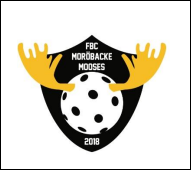 